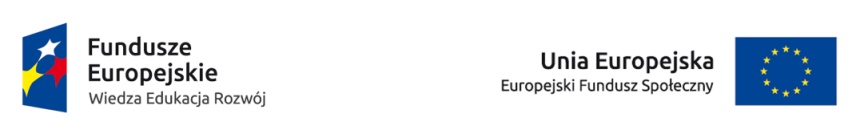 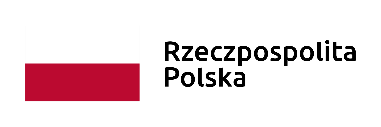 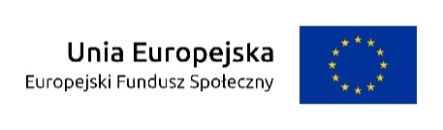 Dom Pomocy Społecznej w Kędzierzynie-Koźlu przystąpił do projektu grantowego pn. „Zapewnienie bezpieczeństwa i opieki pacjentom oraz bezpieczeństwa personelowi zakładów opiekuńczo-leczniczych, domów pomocy społecznej, zakładów pielęgnacyjno-opiekuńczych i hospicjów na czas COVID-19” realizowanego w ramach Programu Operacyjnego Wiedza Edukacja Rozwój 2014-2020 współfinansowanego ze Środków Europejskiego Funduszu Społecznego. Grant został przyznany na realizację zadań polegających na wypłacie dodatków do wynagrodzeń pracowników.Umowa nr COVID-19.02.08.28Wysokość grantu wynosi łącznie 8 443,14 zł.